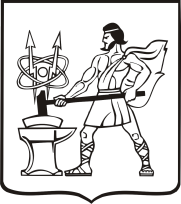 СОВЕТ ДЕПУТАТОВ ГОРОДСКОГО ОКРУГА ЭЛЕКТРОСТАЛЬМОСКОВСКОЙ ОБЛАСТИР Е Ш Е Н И Еот 27.04.2023 № 238/39Об утверждении Положения о порядке списания муниципального имущества городского округа Электросталь Московской области	В соответствии с Гражданским кодексом Российской Федерации, Федеральным законом от 06.10.2003 № 131-ФЗ "Об общих принципах организации местного самоуправления в Российской Федерации", Федеральным законом от 12.01.1996 № 7-ФЗ «О некоммерческих организациях», Федеральным законом от 14.11.2002 № 161-ФЗ «О государственных и муниципальных унитарных предприятиях», Федеральным законом от 03.11.2006 № 174-ФЗ «Об автономных учреждениях», от 21.07.2005 № 115-ФЗ «О концессионных соглашениях», Уставом городского округа Электросталь Московской области, в целях организации учета муниципального имущества городского округа Электросталь Московской области, Совет депутатов городского округа Электросталь Московской области РЕШИЛ:Утвердить прилагаемое Положение  о порядке списания муниципального имущества городского округа Электросталь Московской области (прилагается).2. Опубликовать   настоящее решение в газете «Молва» и разместить на официальном сайте городского округа Электросталь Московской области в сети интернет www.electrostal.ru.3. Настоящее решение вступает в силу после его официального опубликования. 4. Контроль за исполнением настоящего решения возложить на заместителя Главы Администрации городского округа Электросталь Московской области Лаврова Р.С.Председатель Совета депутатовгородского округа ЭлектростальМосковской области 							         О.И.МироничевГлава городского округа								  И.Ю.ВолковаПриложение                                                                                                        к решению Совета депутатов                                                                                                    городского округа Электросталь                                                                                                                       Московской областиот 27.04.2023 № 238/39Положение о порядке списания муниципального имущества городского округа Электросталь Московской области 1. Общие положенияПоложение о порядке списания муниципального имущества городского округа Электросталь Московской области (далее-Положение), определяет единый перечень мероприятий по списанию муниципального имущества, относящегося в соответствии с нормами действующего законодательства к основным средствам.1.2. Настоящее Положение разработано в соответствии с Гражданским кодексом Российской Федерации, Бюджетным кодексом Российской Федерации, Федеральными законами от 06.10.2003 №131-ФЗ «Об общих принципах организации местного самоуправления в Российской Федерации», от 06.12.2011 №402-ФЗ «О бухгалтерском учете», от 14.11.2002 №161-ФЗ «О государственных и муниципальных унитарных предприятиях», от 03.11.2006 № 174-ФЗ «Об автономных учреждениях», от 12.01.1996  №7-ФЗ «О некоммерческих организациях», от 08.05.2010 № 83-ФЗ «О внесении изменений в отдельные законодательные акты Российской Федерации в связи с совершенствованием правового положения государственных (муниципальных) учреждений», от 21.07.2005 № 115-ФЗ «О концессионных соглашениях», приказами Министерства финансов Российской Федерации от 01.12.2010 № 157н «Об утверждении Единого плана счетов бухгалтерского учета для органов государственной власти (государственных органов), органов местного самоуправления, органов управления государственными внебюджетными фондами, государственных академий наук, государственных (муниципальных) учреждений и Инструкции по его применению», от 16.12.2010 № 174н «Об утверждении Плана счетов бухгалтерского учета бюджетных учреждений и Инструкции по его применению», от 06.12.2010 №162н «Об утверждении Плана счетов бюджетного учета и Инструкции по его применению», от 30.03.2015 № 52н «Об утверждении форм первичных учетных документов и регистров бухгалтерского учета, применяемых органами государственной власти (государственными органами), органами местного самоуправления, органами управления государственными внебюджетными фондами, государственными (муниципальными) учреждениями, и Методических указаний по их применению» (далее - Инструкция), в соответствии с утвержденными стандартами Министерства финансов Российской Федерации.Действие настоящего Положения распространяется на объекты недвижимого, движимого, особо ценного движимого и  иного движимого имущества, являющегося муниципальной собственностью городского округа Электросталь Московской области, закрепленного на праве хозяйственного ведения за муниципальными унитарными предприятиями и на праве оперативного управления за муниципальными учреждениями (автономными, бюджетными, казенными) (далее - балансодержатели), переданного организациям по концессионным соглашениям (балансодержатели по концессионному соглашению), а также на имущество, составляющее муниципальную казну городского округа Электросталь Московской области (далее - Муниципальная казна).Утвержденный настоящим Положением, порядок списания муниципального имущества не применяется в тех случаях, когда действующим законодательством установлен иной порядок для его списания .  Полномочия собственника муниципального имущества городского округа Электросталь Московской области осуществляет:-  Комитет имущественных отношений Администрации городского округа Электросталь Московской области (далее Комитет имущественных отношений), в части муниципального имущества закрепленного  на праве хозяйственного ведения за муниципальными унитарными предприятиями и на праве оперативного управления за муниципальными учреждениями (автономными, бюджетными, казенными), а также муниципального  имущества, составляющего муниципальную казну (далее - Собственник имущества);- Администрация городского округа Электросталь Московской области, действующая  от имени городского округа, в части муниципального имущества, переданного по концессионному соглашению (далее – Орган местного самоуправления).1.6. Муниципальные унитарные предприятия городского округа Электросталь Московской области (далее – Предприятия) осуществляют списание недвижимого имущества с согласия Собственника имущества, списание движимого имущества осуществляют самостоятельно, за исключением случаев, установленных действующим законодательством.1.7. Муниципальные автономные, бюджетные, казенные учреждения городского округа Электросталь Московской области (далее - Учреждения)  без согласия Собственника имущества не вправе распоряжаться недвижимым имуществом, движимым, особо ценным движимым имуществом, закрепленным на праве оперативного управления Собственником имущества или приобретенным Учреждениями за счет бюджетных средств, выделяемых Учреждению на приобретение этого имущества.Списание иного движимого имущества, Предприятия и Учреждения осуществляют самостоятельно, по согласованию с отраслевым (функциональным) органом администрации городского округа Электросталь Московской области на основании решения комиссии балансодержателя (далее - Комиссия балансодержателя), оформленного в установленном порядке соответствующим первичным документом (актом).1.8. Списание движимого имущества стоимостью до десяти тысяч рублей, не включенного в состав движимого, особо ценного движимого имущества, Предприятия и Учреждения осуществляют самостоятельно на основании решения Комиссии балансодержателя, оформленного в установленном порядке соответствующим первичным документом (актом). 1.9. Списание движимого имущества и особо ценного движимого , находящегося в собственности  городского округа Электросталь Московской области, закрепленного на праве оперативного управления, осуществляется на основании акта на списание и оформляется приказом Собственника имущества  (далее - Приказ) о согласовании списания муниципального имущества.1.10. Организации, которым муниципальное имущество передано по концессионному соглашению, не вправе отчуждать либо иным способом распоряжаться этим имуществом без согласия Органа местного самоуправления. 2. Основания для списания муниципального недвижимого,движимого, особо ценного движимого и иного движимогоимущества2.1.Списание муниципального имущества, находящегося у балансодержателя, балансодержателя по концессионному соглашению, имущества находящегося  в муниципальной казне может иметь место в случаях:- морального и физического износа;- ликвидации при авариях, стихийных бедствиях или чрезвычайных ситуациях;- недостачи и порчи, выявленных при инвентаризации основных средств;- частичной ликвидации при выполнении работ по реконструкции;- в иных случаях, предусмотренных законодательством.2.2. Муниципальное имущество подлежит списанию лишь в тех случаях, когда восстановить его невозможно или экономически нецелесообразно, а также когда оно не может быть в установленном порядке реализовано или передано другим юридическим лицам.2.3. Начисленная амортизация в размере 100 процентов стоимости на объекты, которые пригодны для дальнейшей эксплуатации, не может служить основанием для списания их по причине полной амортизации.3. Полномочия комиссии по списанию основных средствПредприятий и Учреждений3.1. Для определения целесообразности (пригодности) дальнейшего использования объекта основных средств, возможности и эффективности его восстановления, а также для оформления документации при выбытии указанных объектов распорядительным актом руководителя предприятия или учреждения создается постоянно действующая Комиссия балансодержателя. В состав Комиссии балансодержателя Учреждения или Предприятия включается представитель Комитета имущественных отношений, осуществляющего полномочия собственника муниципального имущества.3.2. В компетенцию Комиссии входят:- осмотр объекта основных средств, подлежащего списанию, с использованием необходимой технической документации, а также данных бухгалтерского учета;- установление целесообразности (пригодности) дальнейшего использования объекта основных средств, возможности и эффективности его восстановления;- установление причин списания объекта основных средств (физический и моральный износ, нарушение условий эксплуатации, аварии, стихийные бедствия и иные чрезвычайные ситуации);- определение возможности использования отдельных узлов, деталей, материалов выбывающего объекта и их оценка исходя из текущей рыночной стоимости;- составление и подписание акта на списание объекта основных средств с указанием данных, характеризующих объект (год изготовления или постройки, дата принятия объекта к бухгалтерскому учету, время ввода в эксплуатацию, срок полезного использования, первоначальная стоимость и сумма начисленной амортизации, проведенные переоценки, ремонты, причины выбытия с их обоснованием).3.3. Акт подписывается всеми членами комиссии по списанию объекта основных средств, утверждается руководителем Предприятия или Учреждения и согласовывается с Собственником имущества.3.4. По результатам работы Комиссии руководитель Предприятия или Учреждения направляет Собственнику имущества обращение о согласовании списания муниципального имущества и документы, предусмотренные пунктами 4.1, 5.1, 6.1 Положения.4. Порядок списания недвижимого имущества (здания, строения,сооружения, объекта незавершенного строительства) 4.1. Для получения согласования списания объекта недвижимого имущества балансодержатель объекта направляет Собственнику имущества следующие документы:- обращение о согласовании списания объекта недвижимого имущества с указанием причин списания, составленное по форме согласно приложению 1 к настоящему Положению;- техническую документацию на объект недвижимого имущества (технический паспорт);- техническое обследование (заключение) объекта с обоснованием невозможности использования и восстановления, полученного от специализированной организации;-техническое заключение о состоянии несущих и ограждающих строительных конструкций, составленное специализированной организацией, имеющей допуск к определенным видам работ, которые оказывают влияние на безопасность объектов капитального строительства (при необходимости);- акт на списание объекта, оформленного по форме, установленной в соответствии с действующим законодательством;- акт обследования объекта, подготовленного кадастровым инженером;- проект на демонтаж и снос объекта (при необходимости);- документы, подтверждающие снос, демонтаж либо ликвидацию объекта недвижимого имущества;- справку о балансовой и остаточной стоимости объекта;- фотоматериалы объекта;- копию инвентарной карточки;- приказ руководителя о создании комиссии по списанию недвижимого имущества;- акт надзорных служб (пожарной инспекции и др.) в случае пожара или других обстоятельств, приведших к невозможности использования объекта, при необходимости заключение специализированной организации;При списании недвижимого имущества дополнительно к перечисленным документам балансодержателем должна быть представлена информация об источнике средств для финансирования демонтажа и сноса объекта.В случае списания объекта недвижимого имущества в рамках проведения реконструкции или строительства нового объекта, снос и демонтаж объектов недвижимого имущества осуществляется в соответствии с настоящим Положением с применением норм Градостроительного кодекса РФ.4.2. На основании представленных документов принимается решение о списания объекта недвижимого имущества и исключение его из реестра муниципального имущества, которое оформляется Постановлением Администрации городского округа Электросталь Московской области.4.3. Списанное недвижимое имущество подлежит исключению из Единого государственного реестра недвижимости и реестра муниципальной собственности.4.4. Собственник имущества, на основании соответствующего Постановления проводит работу по снятию списанного объекта с кадастрового учета и прекращению права муниципальной собственности. Предприятия проводят работу по прекращению права хозяйственного ведения, а Учреждения - по прекращению права оперативного управления на списанный объект.5. Порядок списания движимого и особо ценного движимогоимущества 5.1. Учреждения для получения согласования  на списание движимого и особо ценного движимого имущества направляют на имя Собственника имущества следующие документы:- обращение о согласовании списания муниципального имущества с указанием перечня имущества, подлежащего списанию, составленное по форме согласно приложению 2 к Положению, согласованное с руководителем отраслевого (функционального) органа администрации, в ведомственном подчинении которого находится Учреждение;- копию распорядительного акта о создании Комиссии, заверенную печатью и подписью ответственного лица Учреждения;- акт о списании объекта, утвержденный руководителем Учреждения, оформленный на бланке унифицированной формы первичной учетной документации;- копию технического паспорта транспортного средства;- копию документа о техническом состоянии списываемого объекта, выданного специализированной организацией, подтверждающей его непригодность к дальнейшему использованию, в случае, если движимое имущество является технически сложным, а именно:1) автомобили легковые, мотоциклы, мотороллеры и транспортные средства с двигателем внутреннего сгорания (с электродвигателем), предназначенные для движения по дорогам общего пользования;2) тракторы, мотоблоки, мотокультиваторы, машины и оборудование для сельского хозяйства с двигателем внутреннего сгорания (с электродвигателем);3) снегоходы и транспортные средства с двигателем внутреннего сгорания (с электродвигателем), специально предназначенные для передвижения по снегу;4)  системные блоки, компьютеры стационарные и портативные, включая ноутбуки, и персональные электронные вычислительные машины;5) лазерные или струйные многофункциональные устройства, мониторы с цифровым блоком управления;6) комплекты спутникового телевидения, игровые приставки с цифровым блоком управления;7) телевизоры, проекторы с цифровым блоком управления;8) телефоны, смартфоны, музыкальные центры, проигрыватели;9) цифровые фото- и видеокамеры, объективы к ним и оптическое фото- и кинооборудование с цифровым блоком управления;10) холодильники, морозильники, стиральные и посудомоечные машины, кофемашины, электрические и комбинированные плиты, электрические и комбинированные духовые шкафы, кондиционеры, электрические водонагреватели с электрическим двигателем и (или) микропроцессорной автоматикой;11) инструмент электрифицированный (машины ручные и переносные электрические);12) иное технически сложное движимое имущество (по согласованию с Собственником имущества). 5.2. При списании движимого и особо ценного движимого имущества, пришедшего в негодное состояние до истечения срока полезного использования или его утраты, кроме документов, указанных в пункте 5.1 Положения, Учреждения дополнительно представляют документы, подтверждающие указанные обстоятельства:- аварии, стихийного бедствия, иных чрезвычайных ситуаций, - прилагается копия акта, составленная уполномоченной организацией;- хищения, утраты или порчи, - прилагаются документы, подтверждающие факт хищения, утраты или порчи имущества (постановление о возбуждении уголовного дела либо об отказе в возбуждении уголовного дела, объяснительные записки руководителя и материально-ответственных лиц Учреждения или лица, которому муниципальное имущество передано, о факте хищения, утраты или порчи имущества);5.3. Для списания основных средств, пришедших в негодность, необходимо наличие заключения независимого специалиста о состоянии основных средств с указанием конкретных причин выхода из строя объекта (повлекших утрату эксплуатационных качеств).Независимым специалистом считается:- физическое лицо, зарегистрированное в качестве индивидуального предпринимателя, осуществляющее техническое обслуживание и ремонт соответствующего вида имущества и имеющее документы, подтверждающие данный вид деятельности;- юридическое лицо, правомочное на проведение технического обслуживания и ремонта соответствующего вида имущества. Компетентность юридического лица должна подтверждаться соответствующими документами, подтверждающими данный вид деятельности.5.4. На основании предоставленных документов Собственник имущества, не позднее 30 календарных дней со дня поступления документов готовит приказ о согласовании списания имущества либо о мотивированном отказе в списании и направляет его заявителю.Отказ в согласовании списания муниципального имущества может быть дан в случаях:- реорганизации, ликвидации, изменения правового положения Учреждения вследствие перехода права муниципальной собственности на его имущество к другому собственнику;- наличия значительной остаточной стоимости объектов;- возможности дальнейшего использования объектов;- наличия обременений, связанных с объектом;- несоответствия документов, представленных организацией, установленным требованиям;- наличия иных существенных причин.5.5. Списание движимого и особо ценного движимого имущества осуществляется на основании акта на списание и оформляется приказом Собственника имущества  (далее - Приказ) о согласовании списания муниципального имущества.Приказ о согласовании списания движимого и особо ценного движимого имущества является основанием для подготовки Учреждениями акта о списании основных средств по форме, составленной в соответствии с действующим законодательством.5.6. Списание движимого и особо ценного движимого имущества Учреждениями без согласия собственника муниципального имущества не допускается.Списанное движимое и особо ценное движимое имущество подлежит исключению из реестра муниципальной собственности.Основанием для исключения движимого  и особо ценного движимого имущества из реестра муниципальной собственности является приказ Собственника имущества, акт на списание, акт ликвидации либо разборки (демонтажа).6. Порядок списания иного движимого имущества 6.1. Для получения согласования на списание иного движимого имущества (в том числе автотранспорта) Учреждения  направляют на имя Собственника имущества следующие документы:- обращение о согласовании списания муниципального имущества с указанием перечня списываемого имущества, составленное по форме согласно приложению 2 к Положению, согласованное с руководителем отраслевого (функционального) органа администрации, в ведомственном подчинении которого находится Учреждение;- акт о списании объекта, утвержденный руководителем Учреждения  оформленный на бланке унифицированной формы первичной учетной документации;-  копия паспорта транспортного средства;- копию документа о техническом состоянии списываемого объекта, выданного специализированной организацией, подтверждающей его непригодность к дальнейшему использованию, с указанием даты осмотра и приложением копии лицензии, либо сертификата соответствия или выписки из учредительных документов.6.2. При списании иного движимого имущества, пришедшего в негодное состояние до истечения срока полезного использования или его утраты, кроме документов, указанных в пункте 6.1 Положения, Учреждения дополнительно представляют документы, подтверждающие указанные обстоятельства:- аварии, стихийного бедствия, иных чрезвычайных ситуаций, - прилагается копия акта, составленная уполномоченной организацией;- хищения, утраты или порчи, - прилагаются документы, подтверждающие факт хищения, утраты или порчи имущества (постановление о возбуждении уголовного дела либо об отказе в возбуждении уголовного дела, объяснительные записки руководителя и материально-ответственных лиц Учреждения или лица, которому муниципальное имущество передано, о факте хищения, утраты или порчи имущества);6.3. Собственник имущества, рассматривает предоставленные документы и в срок не позднее 30 календарных дней со дня поступления документов готовит приказ о согласовании списания объектов основных средств либо отказ в согласовании списания и направляет его заявителю.Отказ в  согласовании списания муниципального имущества может быть дан в случаях, указанных в пункте 5.4 Положения.6.4. Учреждение в отношении иного движимого имущества, списанного в течение года и выявленного в процессе ежегодной инвентаризации, в срок не позднее первого декабря текущего года направляют на имя Собственника имущества заявление о внесении изменений в договор о закреплении имущества на праве оперативного управления.6.5. Списание иного движимого имущества осуществляется на основании акта на списание и оформляется приказом Собственника имущества  о согласовании списания муниципального имущества.	7. Порядок списания имущества, составляющего Муниципальную казну 7.1. Решение о списании недвижимого и движимого муниципального имущества, составляющего Муниципальную казну, принимается постоянно действующей комиссией по списанию муниципального имущества (далее - Комиссия), утвержденной приказом Собственника имущества, в состав которой при необходимости включаются должностные лица отраслевых(функциональных) органов администрации городского округа.7.2. Основанием для рассмотрения вопроса о необходимости списания муниципального имущества, составляющего Муниципальную казну, и проведения в связи с этим соответствующих мероприятий являются результаты проведенной инвентаризации муниципального имущества, а также иные основания в соответствии с действующим законодательством Российской Федерации.7.3. В полномочия Комиссии входит проведение следующих мероприятий:1) осмотр имущества с использованием необходимой технической документации, определение его технического состояния, установление пригодности (целесообразности его дальнейшего использования), возможности и эффективности восстановления;2) установление причин списания имущества;3) получение документов (заключение либо акт о техническом состоянии объектов недвижимости) в органах технической инвентаризации или специализированных службах, осуществляющих функции технического надзора за зданиями, строениями, сооружениями, органах архитектуры и градостроительства или иных организациях, предусмотренных действующим законодательством при списании объектов недвижимости;4) получение документов (заключение, или акт, или справка о техническом состоянии объектов основных средств) в специализированных технических службах, имеющих лицензию на обслуживание и ремонт оборудования (техники), или имеющих право оказывать такие услуги в соответствии с действующим законодательством при списании транспортных средств, машин, сложной бытовой и офисной техники, специального оборудования;5) получение в уполномоченных органах соответствующих документов (постановление, решение, отказ в возбуждении уголовного дела), подтверждающих факт утраты имущества;6) выявление лиц, по вине которых происходит преждевременное выбытие имущества, внесение предложений о привлечении этих лиц к ответственности, установленной законодательством;7) определение возможности использования отдельных узлов, деталей, материалов списываемого имущества - на основании технического заключения;8) оформление актов на списание основных средств;9) формирование пакета документов для принятия решения о списании имущества.7.4. По результатам осмотра имущества Комиссией составляется акт технического осмотра объекта основных средств, возможности его списания и утилизации или возможности его восстановления.7.5. К акту в зависимости от вида списываемого имущества, а также причин его списания прилагаются следующие документы:1) при списании зданий, строений, сооружений (кроме объектов жилищного фонда):а) выписка из Единого государственного реестра недвижимости;б) заключение о техническом состоянии объекта недвижимости, возможности его списания или возможности его восстановления, выданное организацией, имеющей лицензию на данный вид деятельности;в) копии документов на земельные участки (выписки из Единого государственного реестра недвижимости), занимаемые подлежащими списанию объектами недвижимости;г) проект организации работ по сносу объектов капитального строительства (при списании объектов недвижимости из-за необходимости сноса в связи со строительством новых объектов);2) при списании объектов жилищного фонда:а) акт технического обследования объекта жилищного фонда;б) заключение о признании объекта жилищного фонда непригодным для постоянного проживания;в) постановление администрации о признании объекта жилищного фонда непригодным для проживания;г) документы, подтверждающие отсутствие граждан, зарегистрированных для проживания по адресу предлагаемого к списанию объекта жилищного фонда;д) документы, подтверждающие факт предоставления гражданам, ранее зарегистрированным в списываемом объекте жилищного фонда, других жилых помещений;е) копии правоустанавливающих документов на земельные участки (выписки из Единого государственного реестра недвижимости), занимаемые подлежащими списанию объектами недвижимости;3) при списании объектов незавершенного строительства:а) справка о финансировании объемов строительных работ, причинах прекращения строительных работ, целесообразности достройки объекта и наличия угроз безопасности людей;б) выписка из Единого государственного реестра недвижимости;в) заключение о техническом состоянии объекта, возможности его списания или возможности его восстановления, выданное организацией, имеющей лицензию на данный вид деятельности;г) копии документов на земельные участки (выписки из Единого государственного реестра недвижимости), занимаемые подлежащими списанию объектами недвижимости;4) при списании транспортных средств:а) наличие заключения независимого эксперта (специализированной организации) о техническом состоянии транспортного средства с указанием конкретных причин непригодности к дальнейшей эксплуатации;б) паспорт транспортного средства;в) копия акта (протокола) о дорожно-транспортном происшествии (при его наличии), документ о стоимости нанесенного ущерба (при его наличии);5) при списании прочего движимого имущества:а) заключение (акт) о техническом состоянии имущества, составленное Комиссией, с указанием информации об объекте, фактическом состоянии объекта, причины списания;б) в случае списания сложной бытовой техники, оргтехники, компьютерной техники, производственного оборудования представляется заключение (акт) технического осмотра (дефектная ведомость), выданное специализированной организацией, подтверждающей непригодность объекта к восстановлению и дальнейшему использованию;6) при списании имущества, утраченного или разрушенного в результате стихийных бедствий, пожаров, аварий, вышедшего из строя при нарушении правил технической эксплуатации или утерянного в результате хищения, необходимо представить дополнительные документы:а) справка федеральных органов исполнительной власти субъектов Российской Федерации о факте стихийных бедствий, аварий;б) справка (заключение) уполномоченного органа о факте возникновения пожара;в) копия акта об аварии, объяснительные лиц, виновных в возникновении аварии;г) документы (постановление, решение) правоохранительных органов о прекращении уголовного дела по факту совершенного преступления.7.6. Справка или постановление уполномоченного органа о приостановке производства по уголовному делу по факту совершенного преступления основанием для списания не является.7.7. При списании имущества Муниципальной казны Собственник имущества:1) исключает из реестра муниципального имущества списанное имущество;2) организовывает мероприятия по снятию объектов недвижимости с государственного кадастрового учета и прекращение прав, зарегистрированных в Едином государственном реестре недвижимости.8. Порядок ликвидации списанных объектов основных средств 8.1. После получения Приказа о согласования списания имущества балансодержатель в месячный срок обязан отразить списание муниципального имущества в бухгалтерском учете.8.2. После отражения списания в бухгалтерском учете балансодержатель обязан:- снять с учета в соответствующих службах списанные основные средства, подлежащие учету и регистрации;-  произвести демонтаж, ликвидацию основных средств;- оприходовать ценности, поступившие от выбытия основных средств по соответствующим счетам, с отражением в бухгалтерском учете;- детали, узлы и агрегаты разобранного оборудования, пригодные для ремонта других объектов, а также материалы, полученные от ликвидации основных средств, оприходовать как лом или утиль по цене возможного использования или реализации.9. Порядок списания муниципального имущества, переданного по концессионным соглашениям9.1. Организации, которым муниципальное имущество передано по концессионному соглашению (далее – Организации), не вправе отчуждать либо иным способом распоряжаться муниципальным имуществом без согласия Органа местного самоуправления, являющегося стороной концессионного соглашения, действующего  от имени муниципального образования. 9.2. Списание муниципального имущества (движимого, недвижимого), переданного по концессионным соглашениям осуществляется на основании постановления  администрации городского округа Электросталь Московской области.9.3. Для определения пригодности объектов основных средств к дальнейшему использованию, возможности или эффективности проведения их восстановительного ремонта, а также для оформления необходимой документации на списание объектов основных средств распоряжением (приказом) руководителя Организации назначается комиссия по списанию объектов основных средств (далее Комиссия по списанию имущества).Комиссия по списанию имущества совместно с руководителями Органа местного самоуправления, курирующими соответствующие назначению имущества направления деятельности, проводит обследование имущества, предложенного к списанию.9.4. В компетенцию Комиссии по списанию имущества входит:- осмотр имущества, подлежащего списанию, с использованием необходимой технической документации, а также данных бухгалтерского учета;- установление целесообразности (пригодности) дальнейшего использования объекта основных средств, возможности и эффективности его восстановления;- установление причин списания объекта основных средств (физический износ, нарушение условий эксплуатации, аварии, стихийные бедствия, чрезвычайные ситуации, длительное неиспользование объектов и иные причины);- выявление лиц, по вине которых происходит преждевременное списание имущества, внесение предложений о привлечении этих лиц к ответственности, предусмотренной действующим законодательством;- возможность использования отдельных узлов, деталей, материалов списываемого имущества, его оценка исходя из текущей рыночной стоимости, изъятие из объектов цветных и драгоценных металлов, сдача металлолома в пункты приема;- представление заключения о возможности дальнейшего использования имущества либо его списания;- составление дефектных ведомостей при списании имущества;- составление и подписание акта на списание имущества;- подготовка комплекта документов для представления в администрацию городского округа.Результаты обследования данного имущества оформляются актом обследования основных средств.9.5. Балансодержатель по концессионному соглашению самостоятельно обращается в учреждения технической инвентаризации, экспертные специализированные организации за получением необходимых заключений и согласований.9.6. Разборка и демонтаж имущества до утверждения актов на списание не допускаются.9.7. Балансодержатель по концессионному соглашению направляет в Орган местного самоуправления, являющийся стороной концессионного соглашения, с учетом назначения списываемого имущества: - обращение о разрешении на списание муниципального имущества с указанием перечня списываемого имущества,- результаты обследования муниципального имущества оформленного актом обследования;- заключение специализированных организаций о состоянии объекта недвижимости, технически сложных объектов имущества.На основании представленных документов и акта обследования, Собственник имущества готовит проект постановления администрации городского округа Электросталь о списании имущества.На основании постановления администрации городского округа Электросталь о списании имущества Собственник имущества готовит акт о списании объектов нефинансовых активов (кроме транспортных средств) код формы 0504104, либо акт о списании транспортного средства код формы 0504105 и исключает имущество из состава муниципальной казны.9.8. Суммы, полученные балансодержателем по концессионному соглашению от продажи списанных материальных ценностей, относящихся к основным средствам, а также стоимость материальных ценностей, полученных от разборки отдельных объектов основных средств, направляются в бюджет городского округа Электросталь.9.9.После списания муниципального имущества сторонами концессионного соглашения оформляется и подписывается дополнительное соглашение в части исключения списанного имущества.Приложение № 1                                   к Положению о порядке списания                          муниципального имущества             городского округа     Электросталь Московской областиБЛАНК УЧРЕЖДЕНИЯ, ПРЕДПРИЯТИЯ(обязательно должны быть указаны реквизиты, адресместонахождения и контактные телефоны)Приложение № 2к Положению о порядке списания муниципального имущества     городского округа                                                                                              Электросталь Московской областиБЛАНК УЧРЕЖДЕНИЯ, ПРЕДПРИЯТИЯ(обязательно должны быть указаны реквизиты, адресместонахождения и контактные телефоны)Председателю Комитета имущественных отношений Администрации городского округа Электросталь Московской области__________________________________(ФИО)Прошу Вас согласовать списание объекта недвижимого имущества и (или) объекта незавершенного строительства и направить представителя Комитета и имущественных отношений Администрации городского округа Электросталь Московской области для участия в комиссии по списанию объекта недвижимого имущества и (или) объекта незавершенного строительства, расположенного по адресу: ______________________________________________________________________________________________________________________________________, в связи______________________________________________________________________Правоустанавливающие документы, финансово-экономическое обоснование, техническое заключение и прочие документы прилагаются.Приложение на _____ листах.Директор учреждения (предприятия) _____________/_________________Главный бухгалтер учреждения (предприятия) _____________/_________________М.П.Согласовано:Отраслевой (функциональный) орган администрациигородского округа Электросталь Московской областиПрошу Вас согласовать списание объекта недвижимого имущества и (или) объекта незавершенного строительства и направить представителя Комитета и имущественных отношений Администрации городского округа Электросталь Московской области для участия в комиссии по списанию объекта недвижимого имущества и (или) объекта незавершенного строительства, расположенного по адресу: ______________________________________________________________________________________________________________________________________, в связи______________________________________________________________________Правоустанавливающие документы, финансово-экономическое обоснование, техническое заключение и прочие документы прилагаются.Приложение на _____ листах.Директор учреждения (предприятия) _____________/_________________Главный бухгалтер учреждения (предприятия) _____________/_________________М.П.Согласовано:Отраслевой (функциональный) орган администрациигородского округа Электросталь Московской областиПредседателю Комитета имущественных отношений Администрации городского округа Электросталь Московской области_____________________________________(ФИО)Прошу Вас согласовать списание (указать вид имущества) движимого имущества, находящегося в оперативном управления Учреждения в связи с _______________________________________________________________________, а также направить представителя Комитета имущественных отношений для участия в комиссии по списанию объекта движимого имуществаПрошу Вас согласовать списание (указать вид имущества) движимого имущества, находящегося в оперативном управления Учреждения в связи с _______________________________________________________________________, а также направить представителя Комитета имущественных отношений для участия в комиссии по списанию объекта движимого имуществаПеречень(указать вид имущества) движимого имущества, подлежащего списаниюПеречень(указать вид имущества) движимого имущества, подлежащего списанию